La fondazione Lelio e Lisli Basso sez. Internazionale, l’Istituto Italiano per gli Studi Filosofici, l’Associazione Popoli Diritti Culture,in collaborazione con la Scuola per la Pace della Provincia di Lucca,la Caritas Diocesana di Lucca, Libera (Associazione contro le mafie)della Toscana,Libera presidio della Versilia, Libertà e Giustizia sez. di Pietrasanta e Amnesty International sez. di Lucca, promuovono la VII edizione di Scuola Estiva di Alta Formazione.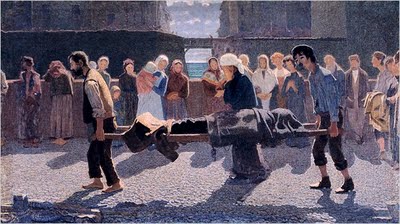 G. Pellizza Da Volpedo                                                Scuola Estiva di Alta Formazione                                                                 VII Edizione                Palazzo delle Muse   Sala APT  Piano 2   Piazza  Mazzini    Viareggio                                                            4-5-6 Settembre 2013"Economia sommersa, economia criminale e crescita delle disuguaglianze. Rischi per la tenuta della democrazia. Quali tutele per i diritti dei cittadini?"4 SettembreProf. Alberto  Vannucci                        Scienze Politiche Università di Pisa"I costi economici e sociali della 
corruzione e della criminalità economica".Don Andrea Bigalli                                Antropologo ,  Referente di Libera Toscana"Antropologia della corruzione"Discussione15-18 Workshop pomeridiano 5 SettembreProf.Emanuele Rossi  Diritto Costituzionale  Scuola Superiore Sant’Anna  PisaDott. ssa Francesca Biondi Dal Monte, ricercatrice Scuola Superiore Sant’Anna Pisa"L'evoluzione della disciplina giuridica dell'immigrazione e i diritti degli stranieri in Italia"InterventoMichelangelo Pascali                Diritto del Lavoro  Università Federico II NapoliPresentazione libro:6 SettembreProf.ssa Clementina Gily Reda        Filosofia Estetica  Università Federico II Napoli                                             Osservatorio sulla Comunicazione Università Federico II Napoli“Le regole del gioco. Linee guida della comunicazione nella "società mafiogena" Dott. Gianni Tognoni   Direttore Consorzio Mario Negri Sud - Segretario TPP (Tribunale Permanente dei Popoli)"Attualità e impotenza del diritto dei popoli in tempi di finanza globale"Discussione15-18  Workshop pomeridiano18  Tavola Rotonda : Prof.Alberto Vannucci; Don Andrea Bigalli;Prof.ssa Clementina Gily Reda; Dott.Michelangelo Pascali;Dott. Gianni TognoniPer informazionie-mail  diritti popoli@yahoo.itcell.3483603056Camorra, economia e società. Ontologia dei sistemi criminali e delle ingerenze illecite nell'area dei pubblici appalti
Pascali Michelangelo, 2012, Giappichelli  Discussione 15-18 Workshop pomeridiano